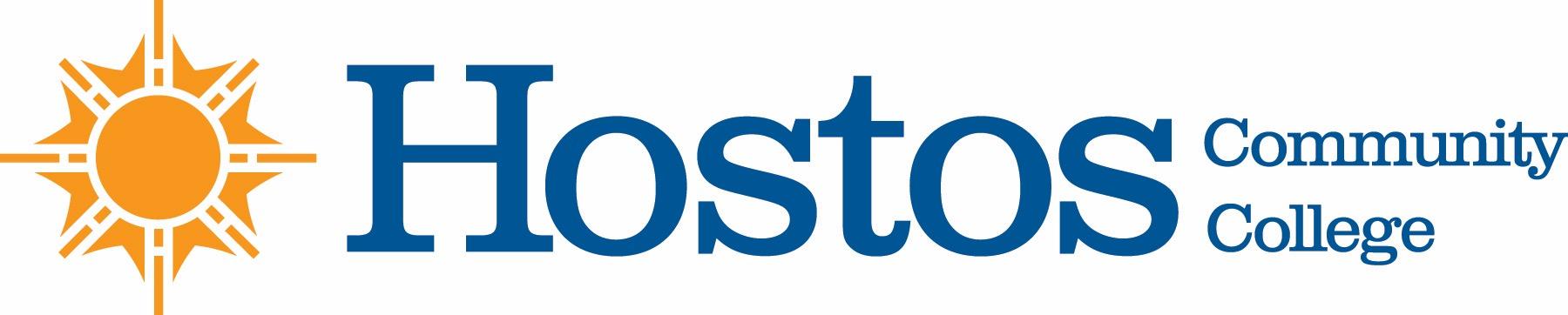 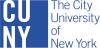 COLLEGE-WIDE CURRICULUM COMMITTEEMinutesTUESDAY, NOVEMBER 2, 2021PRESENT:		  Professor Sherese Mitchell (chair) Dean Babette Audant *Mr. Brian Carter (student rep)*Professor Kathleen Doyle Professor Isabel Feliz Professor Nancy Genova *Ms.Sonya Jo-Hamilton (student rep)* Professor Carol Huie*Professor Christine Hutchins*Professor Edward King Professor Ana Ozuna Ms. Silvia Reyes Professor Olga Steinberg Professor Lisa Tappeiner *Newest members as of October 2021 and late May 2021Ms. Johanna Arroyo Peralta (guest)Ms. Wendy Small - Taylor (guest)Dr. Linda HirschDr. Damaris Lois-LangDr. Lee JunghangDr.  KoffiAcceptance of AgendaMinutes of Tuesday, October 19, 2021	Curriculum Items:LIBERAL ARTS & SCIENCE A.A. OPTIONS Program Change	Black Studies 			Community Health			Physical Education Science			Physical Education TeacherVote ResultsYes  13   No  0   Abstain 1NATURAL SCIENCESProgram Change	AS degree in Liberal Arts and Sciences programVote ResultsYes   14  No  0   Abstain 0MATHEMATICSNew Courses	CMT 100, 110, 140, 150, 160, 200, 240, 250, 260, and 270 Vote ResultsYes   13  No  0   Abstain 0LIBERAL ARTS & SCIENCE A.A. OPTIONS Program Revision Liberal Arts A.A.Vote ResultsYes  13   No  0   Abstain 0Other BusinessNewest Members—Indicated with (*). The committee now contains all its members. Senate Minutes Regarding CWCC— As documented in the September minutes “[In the interest of capturing comments as they were delivered, a detailed accounting is offered, instead of the general overview of discussion as is recommended by Robert’s Rules of Order.]” (p.6), CWCC chair mentioned at the October Senate meeting that certain text was not included in the September transcript. Furthermore, this information is pertinent as it relates to dialogue and reasoning behind the Information for Curricular Items document and events of CWCC since May 2021. Upon request, SEC/Senate chair emailed the September Senate meeting recording to CWCC Chair to accurately submit additional text not included in the original minutes for review and vote of inclusion of the transcribed minutes at the November Senate meeting.Information for Curricular Items document discussion—Document is in the pilot phase. Members weighed in further on the benefits of the document. The document was not shared with the other curricular items transmitted to the SEC. It was mentioned at the October Senate meeting that it can be found on the CWCC page among the other forms. Meeting adjourned at 4:22 pmRespectfully submitted,Prof. Lisa Tappeiner